Hinge Health Program BlurbShort - Option 1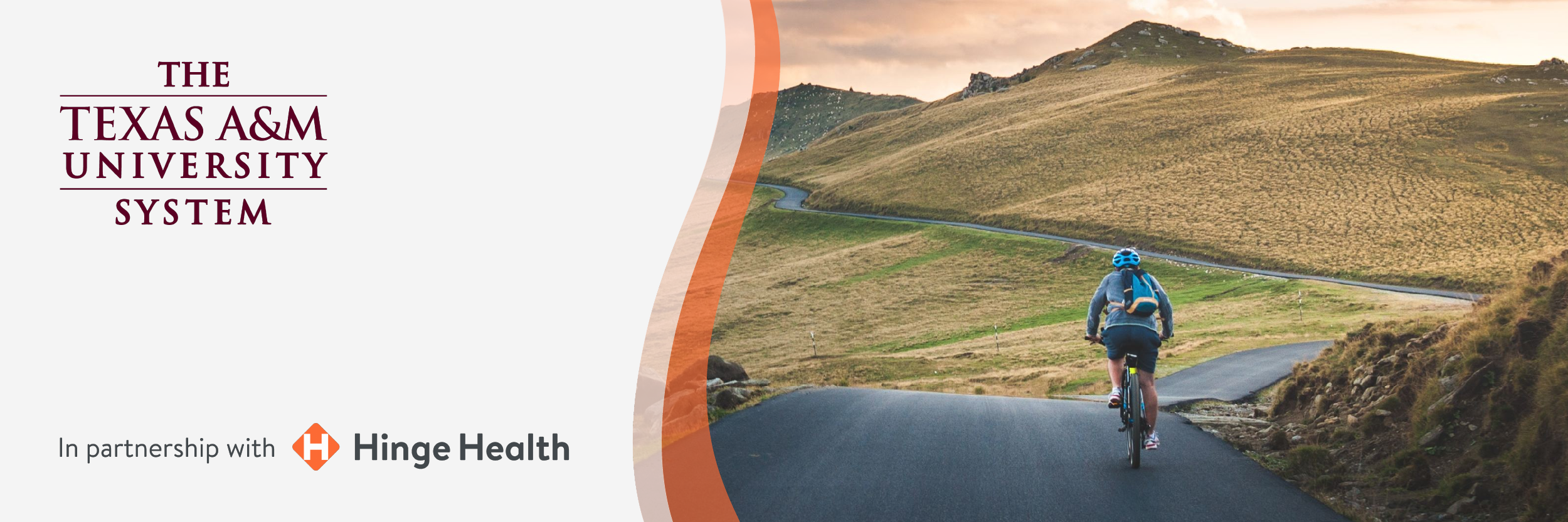 Suffering from chronic pain? Don’t miss out on Hinge Health, a free new benefit we’re offering as part of your A&M System medical plan. Hinge Health is an innovative digital therapy program to help you get relief from back, knee, hip, neck, and shoulder pain - without drugs or surgery.You can learn more about the program and apply by clicking hereShort - Option 2Conquer back, knee, hip, neck, or shoulder pain with our new digital exercise therapy programs, offered through Hinge Health. The programs are completely covered for you as part of your A&M System medical plan, and include all the tools you need to conquer your pain, including convenient exercise therapy, a personal health coach, and education. Apply today at hingehealth.com/tamuswellness. Hinge Health Program BlurbMedium Suffering from chronic pain? Don’t miss out on Hinge Health, a free new benefit we’re offering as part of your A&M System medical plan. Hinge Health is an innovative digital therapy program to help you conquer your back, knee, hip, neck, or shoulder pain, without drugs or surgery. Best of all, you can do it at home - no need to schedule PT appointments.

The program includes:Unlimited 1-on-1 health coachingPersonalized exercise therapyA free tablet computer and wearable motion sensors
Click here to learn more about the program and apply.Questions? Feel free to call (855) 902-2777 or e-mail hello@hingehealth.com